KUALITAS HIDUP PADA PASIEN GAGAL GINJAL  KRONIK (GGK) DI RUANG HEMODIALISA RUMAH SAKIT SOEDARSO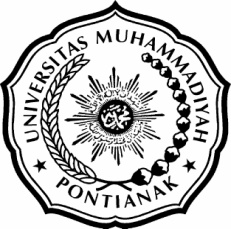                                                 NASKAH PUBLIKASI                                                               OLEH :                                          APRIANTO SULISTIAWAN                                                     NIM. 081510405        PROGRAM STUDI KESEHATAN MASYARAKAT    FAKULTAS ILMU KESEHATAN     UNIVERSITAS MUHAMMADIYAH PONTIANAKKUALITAS HIDUP PADA PASIEN GAGAL GINJAL  KRONIK (GGK) DI RUANG HEMODIALISA RUMAH SAKIT SOEDARSONASKAH PUBLIKASI Diajukan Untuk Melengkapi Sebagai Persyaratan MenjadiSarjana Kesehatan Masyarakat (SKM)OLEH :APRIANTO SULISTIAWANNIM. 081510405PROGRAM STUDI KESEHATAN MASYARAKATFAKULTAS ILMU KESEHATANUNIVERSITAS MUHAMMADIYAH PONTIANAKLEMBAR PERSETUJUANNASKAH PUBLIKASIDiajukan Sebagai Salah Satu Syarat Untuk Memperoleh Gelar Sarjana Kesehatan Masyarkat (SKM)Peminatan Pendidikan Kesehatan dan Ilmu PerilakuOleh :APRIANTO SULISTIAWANNIM. 081510405	                  Pontianak, Meil  2014                  Pembimbing I				                    Pembimbing II          MARLENYWATI, S.Si, M.K.M                              ABDUH RIDHA, SKM, MPH                  NIDN.  1129098301                                           NIDN. 1115088401KUALITAS HIDUP PASIEN GAGAL GINJAL KRONIK DI RUANG HEMODIALISA RUMAH SAKIT UMUM SOEDARSO PONTIANAKAprianto Sulistiawan1, Marlenywati2, Abduh Ridha3Peminatan Pendidikan  Kesehatan Dan Ilmu Perilaku Fakultas Ilmu Kesehatan Universitas Muhammadiyah Pontianak  Peminatan Gizi Kesehatan Masyarakat Fakultas Ilmu Kesehatan Universitas Muhammadiyah Pontianak Peminatan Pendidikan  Kesehatan Dan Ilmu Perilaku Fakultas Ilmu Kesehatan Universitas Muhammadiyah Pontianak  ABSTRACTChronic kidney disease is a chronic disease need dialysis therapy treatment . The prevalence of CRF in the General Hospital Soedarso increased 7.64 % in 2012 to 22.9 % when compared to 2011, and January- March 2013 amounted to 12.86 % . Chronic kidney disease affects the patient's quality of life dimna already begun with circumstances resigned because of illness must rely on tools hemodialysis . The purpose of the study to determine what factors are associated with quality of life of patients with chronic renal failure Hemodialysis diruang dr Soedarso.       Design studies using cross-sectional design . Population of 329 people , minimum sample taken in this study was 149 respondents . Sampling with non- probability sampling technique that uses sampling incidental    The results showed that there is a significant correlation with quality of life in patients with chronic kidney crows that age ( p value = 0,025 , PR = 1,487 ) , gender ( p value = 0,005 , PR = 1,601) , the frequency of hemodialysis ( p value = 0,000 , PR = 1,855) , stage chronic renal failure ( p value = 0,043 , PR =1,403 ) , coping skills ( p value = 0,041, PR = 1,405) to kidney failure , and as for variables which are unrelated family support ( p value = 0,105,) .     Advice need for better coping ability of any patient with chronic renal failure that would affect the incidence of stress that will affect the quality of life .Keywords 	 : Age , Gender , Frequency HD , Stage Renal Failure , Coping                          Ability , Quality of LifeReferances	 : 12 (2002-2012)PendahuluanTujuan utama pembangunan kesehatan nasional di Indonesia adalah peningkatan kualitas sumber daya manusia agar menjadi sehat secara menyeluruh dan berkelanjutan. Dimana pembangunan kesehatan tersebut diharapkan secara terus-menurus dapat terjaga demi mewujudkan Indonesia sehat yang dapat dilakukan melalui upaya pemerataan sarana prasarana kesehatan dan peningkatan kualitas manusia. (1) Peningkatan kualitas manusia dalam aspek kesehatan diharapkan dapat meningkatkan aspek kualitas hidup menjadi lebih baik. Aspek kualitas hidup dalam bidang kesehatan sendiri menyangkut kesehatan fisik dan kesehatan mental, dimana kesehatan fisik dapat dinilai dari fungsi fisik, keterbatasan peran fisik dan psikologi sedangkan kesehatan mental sendiri dapat dinilai dari fungsi sosial dan keterbatasan peran emosional terhadap lingkungan. (2)Aspek kualitas kesehatan fisik maupun kesehatan mental dapat digunakan untuk menilai rasa nyaman/sehat pada pasien terhadap permasalahan penyakit yang dialaminya dalam menganalisa masalah biaya yang besar, intervensi medis terhadap perkembangan masalah penyakit terutama untuk penyakit kronik diharapkan dapat menciptakan kualitas hidup yang lebih optimal. (3)Kualitas hidup yang optimal merupakan hal yang sangat diperhatikan dalam penanganan penyakit kronik. Penyakit gagal ginjal kronik merupakan salah satu penyakit kronik sehingga membutuhkan terapi dialisis dan transplantasi ginjal dalam penanganan terapi dialisis. Terapi dialisis pada penyakit kronik terutama gagal ginjal kronik yang menjalani terapi hemodialisa merupakan masalah, dimana mengakibatkan pasien kehilangan, kebebasan tergantung kepada layanan kesehatan sehingga akan berpengaruh secara negatif yang akan berdampak pada kualitas hidup pasien GGK.(4)    Kualitas hidup pada pasien GGK akan mengalami kualitas hidup yang kurang dikarenakan kurangnya kemauan kualitas hidup yang sudah mulai pasrah dengan keadaan penyakitnya.Pada pasien gagal ginjal kronik dalam memperbaiki kualitas hidup sendiri dipengaruhi oleh beberapa faktor antara lain: usia, jenis kelamin, tingakat stadium GGK, frekuensi terapi hemodialisa, dukungan keluarga. Faktor tersebut diharapkan pasien agar dapat beradaptasi dan mengatasi perubahan terhadap lingkungan sehingga menjadi sebuah kemampuan koping. (5) Prevalensi GGK di Rumah Sakit Yayasan Islam Pontianak  sebesar 0,7% pada tahun 2011 dan meningkat menjadi 10,4% pada tahun 2012, dan periode Januari - Maret 2013 sebesar 3,7%. Prevalensi GGK di Rumah Sakit Antonius Pontianak tahun 2011 sebesar 17,31% dan mengalami peningkatan sebesar  20,76% pada tahun 2012 menjadi 1,83%, dan periode Januari - Maret  2013 sebesar  9,58%. Prevalensi GGK di Rumah Sakit Umum Daerah Soedarso meningkat 7,64% pada tahun 2012 sebesar 22,9%  jika dibandingkan dengan tahun 2011,  dan  pada periode Januari-Maret 2013 sebesar 12,86% .          Hasil survey pendahuluan terhadap 10 responden terdapat 70% berumur lebih dari 60 tahun, dan 60% berjenis kelamin laki-laki. Sebanyak 70% responden frekuensi untuk melakukan terapi hemodialisa 3 kali dalam seminggu, 80% pasien gagal ginjal kronik memiliki stadium 5. 60% kurang mendapatkan motivasi dan penghargaan dari keluarga, 70% mekanisme koping yang masih kurang/maladaftif. Kualitas hidup mereka sebanyak 70%  merasa kurang kurang hal ini dikarenakan mereka sudah pasrah dengan penyakit mereka.Berdasarkan hal tersebut maka rumusan masalah yang dapat diambil dalam penelitian ini adalah “faktor apa yang berhubungan dengan kualitas hidup pasien gagal kronik ginjal di ruang Hemodialisa RSUD dr SoedarsoMetodologiJenis  penelitian  survey analitik dengan pendekatan cross sectional yaitu merupakan desain penelitian  yang memberikan gambaran secara objektif tentang keadaan yang sebenarnya dari objek yang diteliti disertai penjelasan hubungan antara satu variabel dengan variabel lainnya yang mempengaruhi terjadinya masalah kesehatan secara bersamaan.(6) Populasi dalam penelitian ini berjumlah 329 orang dan sampel dalam penelitian ini berjumlah 149orang      Pengambilan sampel dengan teknik non probability sampling   yang menggunakan sampling insidental yaitu teknik penentuan sampel berdasarkan kebetulan, yaitu melihat siapa saja secara kebetulan/insindental bertemu dengan peneliti yang kebetulan cocok sebagai sumber data. (7)     Teknik dan instrument pengumpulam data. Data dalam penelitian ini terdiri dari data primer dan data sekunder. Instrumen dalam penelitian ini menggunakan kuesioer. Teknik pengolahan data terdiri dari editing, coding,scoring, entry, processing dan cleaning. Penyajian data di sajikan dalam bentuk teks dan narasi. Teknik analisis data yaitu dengan analisi univariat dan analisis bivariatAnalisis UnivariatTabel 1. Gambaran Frekuensi Umur,Jenis Kelamin, frekuensi HD, Stadium GGK, Dukungan Keluarga, Kemampuan Koping Dan Kualitas Hidup Pasien GGK di Ruang Hemodialisa RSUD SoedarsoBerdasarkan tabel 1 dapat dilihat frekuensi  umur responden pasien gagal ginjal kronik di ruang hemodialisa Rumah Sakit Umum Soedarso lebih besar berumur > 45 tahun sebesar 61,1%, jika dibandingkan dengan yang berumur ≤ 45 tahun. Frekuensi jenis kelamin  responden pasien gagal ginjal kronik di ruang hemodialisa Rumah Sakit Umum Soedarso lebih besar berjenis kelamin laki-laki  sebesar 52,3%, dibandingkan dengan yang berjenis kelamin perempuan. Frekuensi hemodialisa  responden pasien gagal ginjal kronik  di ruang hemodialisa Rumah Sakit Umum Soedarso lebih besar 3 kali dalam seminggu sebesar 55,7%, dibandingkan dengan 2 kali dalam seminggu. Frekuensi stadium gagal ginjal kronik lebih besar tingkat stadium 5 sebesar 51,7%, jika dibandingkan dengan tingkat stadium 4. Frekuensi  dukungan keluarga pada penderita GGK di ruang hemodialisa Rumah Sakit Umum Soedarso lebih besar dukungan keluarga yang baik sebesar 66,4%, dibandingkan dengan dukungan keluarga yang kurang. Frekuensi  kemampuan koping pasien gagal ginjal kronik di ruang hemodialisa Rumah Sakit Umum Soedarso lebih besar kemampuan koping bersifat maladaftif sebesar 50,3%, dibandingkan dengan kemampuan koping bersifat adaptif. Frekuensi kualitas hidup pasien gagal gunjal kronik di ruang hemodialisa Rumah Sakit Umum Soedarso  lebih besar kualitas hidup kurang sebesar 53,7%,  dibandingkan dengan kualitas hidup yang baikAnalisis BivariatTabel 2 Hubungan Antara Umur,Jenis Kelamin, frekuensi HD, Stadium GGK, Dukungan Keluarga, Kemampuan Koping Dengan Kualitas Hidup Pasien GGK di Ruang Hemodialisa RSUD SoedarsoBerdasarkan table 2 proporsi  umur responden yang > 45 tahun  cendrung lebih besar untuk memiliki kualitas hidup yang kurang yakni  sebanyak 56 orang (61,5%) jika dibandingkan dengan responden umur ≤ 45 tahun. Hasil uji statistik Chi-Square diperoleh nilai p value = 0,025 dapat disimpulkan bahwa terdapat hubungan yang bermakna antara umur dengan kualitas hidup pasien gagal ginjal kronik di ruang hemodialisa RSUD Seodarso. Nilai PR = 1,487, artinya responden yang berumur > 45 tahun mempunyai peluang 1,487 kali lebih banyak  untuk mengalami kualitas hidup yang kurang jika jika dibandingkan dengan responden yang berumur  ≤ 45 tahun. Berdasarkan table 2 proporsi  jenis kelamin laki-laki cendrung  lebih besar untuk mengalami kualitas hidup yang kurang  yakni sebanyak 51 orang (65,4%), jika dibandingkan dengan jenis kelamin perempuan. Hasil uji statistik Chi-Square diperoleh nilai p value = 0,005 dapat disimpulkan bahwa terdapat hubungan yang bermakna antara jenis kelamin dengan kualitas hidup pasien gagal ginjal kronik di ruang hemodialisa RSUD Seodarso.Nilai PR = 1,601 artinya  jenis kelamin laki-laki mempunyai peluang 1,601 kali lebih banyak  untuk mengalami kualitas hidup yang kurang jika dibandingkan dengan yang berjenis kelamin perempuan.  Berdasarkan tabel 2 proporsi frekuensi hemodialisa pada pasien gagal ginjal kronik cendrung lebih besar untuk mengalami kualitas hidup yang kurang yakni yang melakukan hemodialisa 3 kali dalam seminggu yakni sebanyak 56 (67,5%) jika dibandingkan dengan 2 kali dalam seminggu. Hasil uji statistik Chi-Square diperoleh nilai p value = 0,000 dapat disimpulkan bahwa terdapat hubungan yang bermakna antara frekuensi melakukan hemodialisa dengan kualitas hidup asien gagal ginjal kronik di ruang hemodialisa RSUD Seodarso. Nilai PR = 1,855 artinya respoen yang melakukan frekuensi HD 3 kali dalam seminggu mempunyai peluang 1,855 kali lebih banyak untuk mengalami kualitas hidup yang kurang jika  dibandingkan dengan yang berjenis yang melakukan HD 2 kali dalam seminggu.  Berdasarkan tabel 2 proporsi stadium gagal ginjal pada tingkat stadium 5 cendrung lebih besar untuk mengalami kualitas hidup yang kurang yakni sebanyak 48 orang (62,3%) jika dibandingkan dengan tingkat stadium 4. Hasil uji statistik Chi-Square diperoleh nilai p value = 0,043 dapat disimpulkan bahwa terdapat hubungan yang bermakna antara stadium GGK dengan kualitas hidup asien gagal ginjal kronik di ruang hemodialisa RSUD Seodarso. Nilai PR = 1,403 artinya  tingkat stadium pada pasien GGK dengan stadium tingkat 5  mempunyai peluang 1,403 kali lebih banyak  untuk mengalami kualitas hidup yang kurang jika jika dibandingkan dengan tingkat stadium tingkat 4.  Berdasarkan tabel 2 proporsi  dukungan keluarga yang kurang cendrung lebih besar akan mengalami kualitas hidup yang kurang sebanyak 32 orang (64,0) lebih besar jika dibandingkan dengan dukungan keluarga yang baik. Hasil uji statistik Chi-Square diperoleh nilai p value = 0,105 dapat disimpulkan bahwa tidak terdapat hubungan yang bermakna antara dukungan keluarga  dengan kualitas hidup pasien gagal ginjal kronik di ruang hemodialisa RSUD SeodarsoBerdasarkan tabel 2 proporsi  kemampuang koping maladaptive cendrung lebih besar akan  mengalami kualitas hidup yang kurang sebanyak 47 orang (62,7%) jika dibandingkan dengan kemampuan koping adaptif. Hasil uji statistik Chi-Square diperoleh nilai p value = 0,041 di mana lebih kecil jika dibandingkan dengan 0,05 dapat disimpulkan bahwa terdapat hubungan yang bermakna antara kemampuan koping  dengan kualitas hidup pasien gagal ginjal kronik di ruang hemodialisa RSUD Seodarso. Nilai PR = 1,405 artinya  kemampuan koping yang bersifat maladatif mempunyai peluang 1,405 kali lebih banyak untuk mengalami kualitas hidup yang kurang jika jika dibandingkan dengan kemampuan koping yang bersifat adaptif.  PembahasanUmur     Umur adalah jumlah hari, bulan dan tahun yang dilalui sejak lahir sampai dengan waktu tertentu. Umur juga bisa diartikan sebagai sebagai satuan waktu yang mengukur waktu keberadaan suatu benda atau mahluk. Seiring bertambahnya umur pada manusia akan mempengaruhi penurunan fungsi renal terutama pada penderita gagal ginjal yang lebih disebabkan seiring  perubahan fisiologi berupa fungsi-fungsi organ tubuh sehingga rentan akan terjadinya angka kesakitan  (8)     Perubahan pola hidup yang salah seiring bertambahnya umur akan berakibat menimbulkan penyakit degenaratif seperti hipertensi, obesitas, dan diabetes mellitus. Penyakit-penyakit tersebut merupakan penyebab penurunan fungsi renal pada ginjal sehingga menimbulkan gagal ginjal. Penurunan fungsi ginjal yang disebabkan pola hidup serta perubahan fisiologi yang disebabkan oleh penambahan  umur akan menimbulkan gagal ginjal sehingga akan berpengaruh kepada kualitas hidup. (9)     Hasil uji statistik menunjukan terdapat hubungan yang bermakna antara umur dengan kualitas hidup pasien gagal ginjal kronik di ruang hemodialisa RSUD Seodarso.     Peningkatan kualitas hidup agar menjadi lebih baik pada umur responden < 45 tahun adalah dengan cara melakukan perubahan gaya hidup yakni dengan mengatur pola makan dan seringnya melakukan aktifitas berolahraga, sedangkan dengan umur responden ≥ 45 tahun diharapkan melakukan aktifitas sesuai dengan kondisi kesehatan dengan jadwal yang teratur.Jenis Kelamin     Jenis kelamin adalah suatu konsep yang digunakan untuk mengidentifikasi perbedaan laki-laki dan perempuan dari segi aspek pengaruh sosial dan budaya. Hasil uji statistik Chi-Square diperoleh nilai p value = 0,005 di mana lebih kecil jika dibandingkan dengan 0,05 dengan artinya Ho ditolak dan Ha diterima, jadi dapat disimpulkan bahwa terdapat hubungan yang bermakna antara jenis kelamin dengan kualitas hidup pasien gagal ginjal kronik di ruang hemodialisa RSUD Seodarso. Kecenderungan kualitas hidup pada pasien gagak ginjal yang mengalami kualitas hidup yang kurang cenderung lebih besar adalah laki-laki. Seringnya menghabiskan waktu diluar dikarenakan laki-laki lebih sering mencari nafkah yang merupakan tanggung jawab sebagai kepala keluarga, sehingga tingkat kualitas hidup yang didapat lebih rendah jika dibandingkan dengan perempuan. (10)Jenis kelamin yang mempengaruhi terhadap kualitas hidup pada penderita gagal ginjal terutama pada jenis kelamin laki-laki lebih disebabkan gaya hidup yang kurang baik seperti kebiasaan merokok dan aktifitas yang lebih demi mencari nafkah sehingga tugas pokok sebagai kepala keluarga tetap terlaksana dan kualitas hidup cendrung berkurang sehingga perlu adanya pengaturan jadwal yang baik dalam menjalankan tugasFrekuensi Hemodialisa     Frekuensi melalukan hemodialisa akan mempengaruhi kejadian anemia pada penderita GGK  akan mempengaruhi kualitas hidup hal ini dikarenakan banyak kehilangan darah akibat waktu yang cukup lama dari terapi hemodialisa. Hal ini dapat terjadi karena hampir tidak mungkin semua darah pasien kembali seluruhnya setelah terapi hemodialisa pasti ada darah pasien yang tinggal di dialyzer (ginjal buatan) atau bloodline, meskipun jumlahnya tidak signifikan        Secara klinis hemodialisis dikatakan adekuat yakni bila keadaan uremia pada hemodialisis umum pasien merasa dalam keadaan baik dan merasa lebih nyaman tidak ada manifestasi. Rata-rata tiap orang memerlukan waktu 9 sampai 12 jam dalam seminggu untuk mencuci seluruh darah yang ada, tetapi karena ini waktu yang cukup panjang, maka biasanya akan dibagi menjadi 2-3 kali pertemuan dalam seminggu selama 3-5 jam setiap kali hemodialisa     Kejadian anemia yang berkaitan dengan frekuensi hemodialisa yang cenderung lama dialami pada pasien yang menjalani terapi hemodialisis akan mempengaruhi tingkat kualitas hidup. Dimana dampak yang dapat ditimbulkan dari seringnya frekuensi hemodialisa pada penderita gagal ginjal kronik akan berdampak pada  hemodialisa sehingga berefek negative kepada rutinitas, sedangkan dari aspek kognitif adalah menimbulkan kebingunan dan susah berkonstrasi sedangkan dari aspek psikologi dan sosial hubungan antar sesama orang lain akan menjadi berkurang     Hasil uji statistik Chi-Square diperoleh nilai p value = 0,000 di mana lebih kecil jika dibandingkan dengan 0,05 dengan artinya Ho ditolak dan Ha diterima, jadi dapat disimpulkan bahwa terdapat hubungan yang bermakna antara frekuensi melakukan hemodialisa  dengan kualitas hidup asien gagal ginjal kronik di ruang hemodialisa RSUD SeodarsoHal ini sejalan dengan penelitian yang dilakukan oleh Nurchayati (2010) yang menyatakan terdapat hubungan yang bermakna antara frekuensi HD dengan kualitas hidup pada pasien penyakit ginjal kronik di Rumah Sakit Fatimah Cilacap Dan Rumah Sakit Umum Daerah Bayumas (11)       Frekuensi melakukan hemodialisa dengan jumlah yang sering akan mempengaruhi tingkat penurunan kualitas hidup, agar dapat menjaga kualitas hidup pada penderita gagal ginjal diharapakan dapat mengatur pola makanan sehingga asupan energi menjadi terpenuhiStadium Gagal Ginjal Kronik     Pada stadium yang paling dini penyakit ginjal kronik, terjadi kehilangan daya cadang ginjal (renal reserve), pada keadaan mana basal LFG masih normal atau malah meningkat. Kemudian secara perlahan tapi pasti, akan terjadi penurunan fungsi nefron yang progresif, yang ditandai dengan peningkatan kadar urea dan kreatinin serum. Pada stasium IV dan V dimana terjadi penurunan fungsi ginjal yang berat dan harus melaksanakan hemodialisa. Menurut Perhimpunan Dokter Spesialis Penyakit Dalam Indonesia (2006) patofisiologi penyakit ginjal kronik pada awalnya tergantung pada penyakit yang mendasarinya, tapi dalam perkembangan selanjutnya proses yang terjadi kurang lebih sama. Pada LFG di bawah 15 % yakni pada stadium 5 akan terjadi gejala dan komplikasi yang lebih serius dan pasien sudah memerlukan terapi pengganti ginjal (renal replacement therapy) antara lain dialisis atau transplantasi ginjal pada keadaan ini pasien dikataan sampai pada stadium gagal ginjal. Pada pasien gagal ginjal kronik dengan stadium 5 diberikan terapi konservatif yang meliputi terapi diet dan medikamentosa dengan tujuan mempertahankan sisa fungsi ginjal dan meminimalisir kualitas hidup kearah yang lebih buruk. Status gizi pada pasien PGK yang kurang lebih disebabkan antara lain adalah asupan makanan yang kurang sebagai akibat dari tidak nafsu makan, mual dan muntah, gejala tersebut justru akan menimbulkan penuruan kualitas hidup.      Hasil uji statistik Chi-Square diperoleh nilai p value = 0,043 di mana lebih kecil jika dibandingkan dengan 0,05 dengan artinya Ho ditolak dan Ha diterima, jadi dapat disimpulkan bahwa terdapat hubungan yang bermakna antara stadium GGK dengan kualitas hidup asien gagal ginjal kronik di ruang hemodialisa RSUD Seodarso.          Untuk mencegah penurunan dan mempertahankan status gizi, perlu perhatian melalui monitoring dan evaluasi status kesehatan serta asupan makanan oleh tim kesehatan. Pada dasaranya pelayanan dari suatu tim terpadu yang terdiri dari dokter, perawat, ahli gizi serta petugas kesehatan lain diperlukan agar terapi yang diperlukan kepada pasien optimal. Asuhan gizi (Nutrition Care) betujuan untuk memenuhi kebutuhan zat gizi agar mencapai status gizi optimal, pasien dapat beraktivitas normal, menjaga keseimbangn cairan dan elektrolit, yang pada akhirnya mempunyai kualitas hidup yang cukup baik. Dukungan Keluarga      Hasil uji statistik Chi-Square diperoleh nilai p value = 0,105 di mana lebih besar jika dibandingkan dengan 0,05 dengan artinya Ho diterima  dan Ha ditolak  jadi dapat disimpulkan bahwa tidak terdapat hubungan yang bermakna antara dukungan keluarga  dengan kualitas hidup pasien gagal ginjal kronik di ruang hemodialisa RSUD Seodarso      Keluarga merupakan aspek  dalam membuat keputusan menyangkut dimana penanganan harus diberikan oleh siapa. Pada pasien gagal ginjal kronik memerlukan pengobatan yang dilakukan secara terus-menerus untuk mengganti ginjal yang telah rusak agar kualitas hidup pasien tetap terjaga. Dukungan keluarga dapat menjadikan keluarga mampu meningkatkan kesehatan dan adaptasi  dalam menjalani kehidupan sehingga akan berpengaruh tehadap kualitas hidup dimana dukungan informasi yang diberikan termasuk ke dalam fungsi perawatan kesehatan keluarga terhadap anggota keluarganya. Dukungan informasi ini dapat diberikan dalam bentuk memberikan saran, arahan dan informasi penting yang dibutuhkan. Ini berarti bahwa semakin besar dukungan yang diberikan kepada penderita gagal ginjal kronik melalui aspek penghargaan, motivasi, kenyamanan, pujian akan mempengaruhi kualitas hidup pada pasien gagal ginjal.       Dalam mengahadapi kondisi tersebut dukungan keluarga sangat diperlukan. Dukungan keluarga adalah bantuan atau sokongan dari keluarga dalam bentuk perhatian, penghargaan, dan cinta dalam suatu keluarga. Dukungan yang dimiliki oleh seseorang dapat mencegah berkembangnya masalah akibat tekanan yang dihadapiKemampuan Koping     Koping merupakan suatu proses kognitif dan tingkah laku bertujuan untuk mengurangi perasaan tertekan yang mnuncul ketika mengahadapi situasi stress. Pada penderita gagal ginjal kronik, ketidakmampuan dalam menangani dan mengendalikan stress merupakan penyebab utama dalam menurunkan kualitas hidup    Stress yang terjadi secara berlebihan pada penderita gagal ginjal kronik merupakan salah satu predictor negative yang berhubungan dengan kualitas hidup. Stressor yang terkait pada penderita gagal ginjal kronik adalah ketikmampuan beradaptasi dan mereka kurang merasa percaya diri sehingga membutuhkan kemapuan koping yang baik     Hasil uji statistik Chi-Square diperoleh nilai p value = 0,041 di mana lebih kecil jika dibandingkan dengan 0,05 dengan artinya Ho ditolak dan Ha diterima, jadi dapat disimpulkan bahwa terdapat hubungan yang bermakna antara kemampuan koping  dengan kualitas hidup pasien gagal ginjal kronik di ruang hemodialisa RSUD Seodarso. Pernyataan tersebut sejalan dengan penelitian yang dilakukan oleh Desnauli (2012) yang menyatakan ada hubungan antara mekanisme kemampuan koping dengan kualitas hidup pasien gagal ginjal kronis yang menjalani terapi hemodialisa di Rumah Sakit Adi  Kota Surabaya. (12)      Kemapuan koping yang positif akan membantu seseorang untuk bisa mentoleransi dan menerima situasi menekan serta tidak merisaukan tekanan yang tidak dapat dikuasainya. Strategi dalam melaksanakan kemampuan koping perlu mengacu kepada  fungsi dari pelaksanaan koping yakni, mengurangi kondisi lingkungan yang berbahaya, mentoleransi  atau mempertahankan gambaran diri, mempertahankan keseimbangan emosional dari kenyataan yang negative, serta aspek kepuasaan individu untuk bisa berinteraksi dengan orang lain.       Keberhasilan efektifitas koping adaptif yang digunakan  pada pasien gagal ginjal diharapkan mampu  berguna untuk  memenuhi fungsi yang dapat menurunkan tingkat stress yang justru akan mempengaruhi kualitas hidupKesimpulanAda hubungan antara umur dengan kualitas hidup pasien gagal ginjal kronik di ruang hemodialisa Rumah Sakit Soedarso ( P value = 0,025) Ada hubungan antara jenis kelamin dengan kualitas hidup pasien gagal ginjal kronik di ruang hemodialisa Rumah Sakit Soedarso ( P value = 0,005)Ada hubungan antara frekuensi hemodialisa  dengan kualitas hidup pasien gagal ginjal kronik di ruang hemodialisa Rumah Sakit Soedarso ( P value = 0,000)Ada hubungan antara stadium gagal ginjal kronik dengan kualitas hidup pasien gagal ginjal kronik di ruang hemodialisa Rumah Sakit Soedarso ( P value = 0,043)Tidak ada hubungan antara dukungan keluarga dengan kualitas hidup pasien gagal ginjal kronik di ruang hemodialisa Rumah Sakit Soedarso ( P value = 0,105)Ada hubungan antara kemampuan koping  dengan kualitas hidup pasien gagal ginjal kronik di ruang hemodialisa Rumah Sakit Soedarso ( P value = 0,041)SaranBagi Rumah Sakit Umum Daerah SoedarsoPerlunya adanya program yang ditujukan dengan sasaran  kepada penderita gagal ginjal kronik. Adapun program tersebut diantaranya:Program keterampilan self care/perawatan diri bagi penderita gagal ginjal kronik, dimana responden diharapakan dapat melakukan perawata diri ketika ada permasalah  seperti perawatan luka terutama pada penderita gagal ginjal yang disebabkan oleh diabetes.Pembentukan program dukungan self help group antar sesama penderita gagal ginjal kronik supaya mereka dapat berdiskusi bagaimana menjaga kualitas hidup dengan kondisi penyakit yang dideritanyaProgram pusat informasi yang disampaikan oleh petugas kesehatan secara terstruktur mengenai  dan dampak melakukan hemodialisa sehingga akan berpengaruh terhadap peningkatan kualitas hidup. Dalam melaksanakan kegiatan tersebut dapat konsultasi, konseling baik secara individu maupun kelompok bagi penderita, sehingga asuhan keperawatan yang diberikan tidak hanya dari aspek fisik, namun secara keseluruhan mempertimbangkan aspek psikososial dan spiritual dimana pasien dapat menghubungi petugas kesehatan secara langsung maupun secara tidak langsung (melalui komunikasi handphone) terkait penanganan perawatan diri dalam menjaga kualitas hidup Perlu adanya pembentukan keterampilan dukungan sosial dengan sasaran kepada  keluarga  pasien penderita gagal ginjal supaya mereka dapat berbagi pengalaman dan pembentukan program pembentukan Caregiver (pemberi perawatan bagi individu yang mengalami penyakit kronis yang sudah terlatih oleh tenaga kesehatan) yang berasal dari keluarga, dimana yang menjalankan program tersebut adalah keluarga dan tenaga kesehatan menjadi fasilitator. Adapun fungsi caregiver dalam peningkatan kualitas hidup pada pasien gagal ginjal kronik:Memberikan konsumsi protein tinggiMemberikan obat sesuai dengan programMengetahui tanda-tanda kelebihan cairan atau kekurangan cairan pada anggota gerakMengantar dan menemani penderita pada saat melakukan hemodialisaBagi Dinas KesehatanMengingat biaya yang begitu mahal meskipun memiliki kartu jaminan kesehatan dalam menjalani hemodialisa dimana terkait pengobatan dan perawatan homodialisa sehingga perlu adanya kerja sama yang baik terkait patisipasi terkait dukungan dana dari pemerintah yang diberikan agar dapat tetap menjalani hemodialis guna meningkatkan kualitas hidup, selain itu perlu adanya koordinasi dengan setiap rumah sakit, sehingga pemerintah dapat mengetahui berapa jumlah penderita sehingga bantuan terdistribusi merataBagi Peneliti SelanjutnyaPeneliti selanjutnya diharapkan dapat meneliti mengenai hubungan penyakit hipertensi dan diabetes mellitus terhadap gagal ginjal kronik dimana penyakit hipertensi dan diabetes dalam penanganan mengkonsumsi obat secara rutin. Pada penelitian ini dukungan keluarga tidak memiliki hubungan diharapkan pada penilitan selanjutnya instrument terkait variabel dukungan keluarga lebih disempurnakan dan desain untuk penelitian selanjutnya diharapkan menggunakan desain case controlDaftar PustakaDepkes, 2006. Pedoman Teknis Penemuan dan Tatalaksana Penyakit Tidak Menular .Departemen Pengendalian Penyakit Tidak Menular. Jakarta(2). Supriyadi, dkk. 2011. Tingkat Kualitas Hidup Pasien Gagal Ginjal Kronik Terapi Hemodialisa. Politeknik Kesehatan Kementrian Kesehatan. Semarang.(3). Mass, Meridean L dkk. 2011. Asuhan Keperawatan Geriatrik. Penerbit Buku Kedokteran. Jakarta(4). Brunner dan Suddarth. 2002. Buku Ajar Keperawatan Medical Bedah. EGC. JakartaPratiknya, Ahmad Watik. 2010. Dasar-Dasar Metodologi Penelitian Kedokteran dan Kesehatan. PT Raja Grafindo Persada. Jakarta.Sugiyono , 2011. Statistika Untuk Penelitian. CV. Alfabeta. BandungCahyaningsih, Niken D. 2011. Hemodialisis (Cuci Darah). PT Mitra Cendikia Jogjakarta. JogjakartaDepkes, 2011.  Jumlah Penderita Gagal Ginjal Dan Mencangkok Ginjal. http://www.kopertis12.or.id/2013/01/08/berita-edukasi-08-januari-2013.html jam 13.05 Yuwono, Agus. 2002. Kualitas Hidup Menurut Spitzer Pada Penderita Gagal Ginjal Terminal Yang Menjalani Hemodialisi Kronis Di Unit Hemodialisa RSUP. Dr. Karyadi Semarang. Skripsi. Universitas Diponegoro. SemarangSuharyanto, Toto dan Madjid, Abdul. 2008. Asuhan Keperawatan Pada Klien Dengan  Gangguan Sisten Perkemihan. PT Trans Info Media. JakartaNurchayati, Sofiana. 2010. Analisis faktor-Faktor Yang Berhubungan Dengan Kualitas Hidup Pasien Penyakit Ginjal Kronik Yang Menjalani Hemodialisa Di Rumah Sakit Islam Fatimah Cilacap Dan Rumah Sakit Umum Daerah Banyumas. Tesis. Universitas IndonesiaEvi, Desnauli. 2012. Hubungan Antara Koping Dengan Kualitas Hidup Pasien Gagal Ginjal  Kronis Yang Menjalani Terapi Hemodialisa Di RS Adi Husada VariabelFrekuensi (f)Persentase (%)Umur >45 tahun≤45 tahun915861,138,9Jenis KelaminLaki –lakiPerempuan787152,347,7Frekuensi Hemodialisa/minggu3 kali2 kali836655,744,3Stadium Gagal Ginjal Kronik5	4	777251,748,3Dukungan keluargaKurangBaik 509933,666,4Kemampuan KopingMaladaftifAdaftif757450,349,7Kualitas HidupKurang Baik806953,746,3VariabelKehamilan tidak diinginkanKehamilan tidak diinginkanKehamilan tidak diinginkanKehamilan tidak diinginkanKehamilan tidak diinginkanKehamilan tidak diinginkanPRP valueYaYaTidakTidakTotalTotal(95%CIf%f%f%Umur>45 tahun≤45 tahun562461,541,1353438,558,69158100,0100,01,487(1,051-2,103)0,025Jenis KelaminLaki-LakiPerempuan512965,440,8274234,659,27871100,0100,01,601(1,159-2,211)0,005Frekuensi HD3 Kali2 Kali562467,536,4274232,563,68366100,0100,01,855(1,839-7,164)0,000Stadium GGK54483262,344,4294037,755,67772100,0100,01,403(1,028-1,915)0,043Dukungan KeluargaKurangBaik324864,048,0185136,051,55099100,0100,01.320(0,987-1,765)0,105Kemapuan KopingMaladaftifAdaftif473363,744,6284137,555,47574100,0100,01,405(1,032-1,913)0,041